I. DEFINICIÓN DEL PROBLEMA Y OBJETIVOS GENERALES DE LA PROPUESTA DE REGULACIÓN.II. ANÁLISIS DE ALTERNATIVAS A PROPÓSITO DE LA PROPUESTA DE REGULACIÓN.III. IMPACTO DE LA PROPUESTA DE REGULACIÓN.IV. CUMPLIMIENTO, APLICACIÓN Y EVALUACIÓN DE LA PROPUESTA DE REGULACIÓN.V. CONSULTA PÚBLICA DE LA PROPUESTA DE REGULACIÓN O DE ASUNTOS RELACIONADOS CON LA MISMA.VI. BIBLIOGRAFÍA O REFERENCIAS DE CUALQUIER ÍNDOLE QUE SE HAYAN UTILIZADO EN LA ELABORACIÓN DE LA PROPUESTA DE REGULACIÓN.Unidad Administrativa o Coordinación General del Instituto:Unidad de Concesiones y ServiciosTítulo de la propuesta de regulación:Lineamientos del Registro Público de Concesiones.Título de la propuesta de regulación:Lineamientos del Registro Público de Concesiones.Responsable de la propuesta de regulación:Lic. Roberto Flores NavarreteTeléfono: 5015-4377Correo electrónico:roberto.flores@ift.org.mxFecha de elaboración del análisis de impacto regulatorio:07/06/2019Responsable de la propuesta de regulación:Lic. Roberto Flores NavarreteTeléfono: 5015-4377Correo electrónico:roberto.flores@ift.org.mxEn su caso, fecha de inicio y conclusión de la consulta pública:12/04/2019 a 17/05/20191.- ¿Cuál es la problemática que pretende prevenir o resolver la propuesta de regulación?El párrafo número dieciocho del artículo 28 de la Constitución Política de los Estados Unidos Mexicanos (en lo sucesivo, la “Constitución”) establece que el Instituto Federal de Telecomunicaciones llevará un registro público de concesiones.Asimismo, en la fracción VI del artículo octavo transitorio del Decreto por el que se reforman y adicionan diversas disposiciones de los artículos 6,7, 27, 28, 73, 78, 94 y 105 de la Constitución Política de los Estados Unidos Mexicanos, en materia de telecomunicaciones (en lo sucesivo, el “Decreto de Reforma”) que fue publicado en el Diario Oficial de la Federación el 11 de junio de 2013, refiere que en un plazo de ciento ochenta días naturales siguientes a su integración, el Instituto Federal de Telecomunicaciones (en lo sucesivo, el “Instituto”) recabará la información necesaria a fin de constituir el Registro Público de Concesiones a que se refiere el artículo 28 de la Constitución.A su vez, este mandato es retomado en el contenido del artículo 177 de la Ley Federal de Telecomunicaciones y Radiodifusión (en lo sucesivo, la “Ley”), el cual prevé que el Registro Público de Telecomunicaciones será el encargado de crear, llevar y mantener actualizado el Registro Público de Concesiones y señala una serie de documentos que deberán ser inscritos en el referido registro.Por su parte, el artículo 178 de la Ley señala de manera sucinta las directrices y naturaleza del Registro Público de Concesiones.Asimismo, el artículo 180 de la Ley refiere que los concesionarios y autorizados estarán obligados a poner a disposición del Instituto en los términos que este determine, por escrito y en forma electrónica, los datos, informes y documentos que se les requiera a efecto de integrar el Registro Público de Concesiones.En este sentido, y a fin de cumplir a cabalidad con el mandato constitucional publicado en el Decreto de Reforma, se constituyó en tiempo y forma el Registro Público de Telecomunicaciones, el cual a la fecha del presente documento cuenta con 7,706 registros de concesiones, permisos y autorizaciones y más de 31,000 inscripciones de diversos trámites contenidos en los diversos folios electrónicos que se encuentran inscritos.Y es debido a la actividad registral que se realiza día con día en el Registro Público de Concesiones (en lo sucesivo, el “RPC”), que surge la necesidad de elaborar e implementar los Lineamientos del Registro Público de Concesiones (en lo sucesivo, los “LINEAMIENTOS”), ya que actualmente no existe un instrumento jurídico que dé sustento legal al procedimiento de inscripción que se lleva en el RPC, lo cual si bien, no significa que la forma de realizar los trámites de inscripción no se practique conforme a la Ley, si conlleva a que el procedimiento de la inscripción de los trámites en el RPC no se encuentre debidamente definido, y por tanto, los regulados carezcan de certeza jurídica respecto a la formalidad con la que deben presentar las solicitudes de inscripción, a fin de cumplir cabalmente con sus obligaciones de registro de los actos que marca la Ley. Actualmente, las solicitudes de inscripción en el RPC se realizan mediante la presentación de escritos libres a través de la Oficialía de Partes del Instituto, y las constancias de inscripción que se generan en atención a dichas solicitudes se notifican mediante oficio dirigido a los solicitantes. Tal procedimiento conlleva al conocimiento del acto inscrito por parte del solicitante en un plazo bastante largo aun cuando la inscripción ya se encuentra realizada e incluso publicada en el portal del RPC en la página de Internet del Instituto.Asimismo, la presentación de las solicitudes en escrito libre, genera incumplimiento por parte de los solicitantes a los requisitos para la inscripción en el RPC de los diversos actos jurídicos, lo cual conlleva a la elaboración de requerimientos de información que amplían considerablemente el tiempo de atención de las solicitudes de inscripción.Por lo anterior, se considera necesario establecer mediante un ordenamiento el procedimiento, plazos, requisitos y formatos, a través de los cuales se realicen las solicitudes de inscripción en el RPC, que permita al Instituto atender de una manera más ágil dichas solicitudes.2.- Según sea el caso, conforme a lo señalado por los artículos 51 de la Ley Federal de Telecomunicaciones y Radiodifusión y 12, fracción XXII, de la Ley Federal de Competencia Económica, ¿considera que la publicidad de la propuesta de regulación pueda comprometer los efectos que se pretenden prevenir o resolver con su entrada en vigor?En caso de que la respuesta sea afirmativa, justifique y fundamente la razón por la cual su publicidad puede comprometer los efectos que se pretenden lograr con la propuesta regulatoria:3.- ¿En qué consiste la propuesta de regulación e indique cómo incidirá favorablemente en la problemática antes descrita y en el desarrollo eficiente de los distintos mercados de los sectores de telecomunicaciones y radiodifusión, antes identificados?Los LINEAMIENTOS que se plantean tienen como objetivo establecer la organización, funcionamiento, procesos y procedimientos aplicables al RPC, como son las pautas a seguir respecto a la inscripción en el RPC de los diversos actos jurídicos materia de registro, partiendo de la forma de presentación de las solicitudes de inscripción, el procedimiento de atención de tales solicitudes, los procedimientos de rectificación y cancelación de las inscripciones, los medios de defensa a que tienen derecho los sujetos regulados, el tratamiento de la información inscrita, así como las formalidades mínimas a cumplir por parte del Instituto para la consulta de la información que es inscrita en el RPC y que se hace pública en la página de Internet del órgano regulador.Estableciendo para ello un procedimiento simplificado que permita al Instituto y a los prestadores de servicios de telecomunicaciones y radiodifusión conocer de manera precisa el procedimiento para llevar a cabo la inscripción, consulta y descarga de los documentos del RPC, siempre de una manera sencilla, rápida y gratuita con las formalidades necesarias que les otorgue seguridad jurídica propiciando certidumbre de derechos y obligaciones tanto a los regulados, como a los usuarios de servicios de telecomunicaciones y población en general que pretenda consultar el RPC.Mediante los LINEAMIENTOS se propone la implementación de formatos para realizar las solicitudes de inscripción en el RPC, con lo que se prevé agilizar los trámites de inscripción, dar certeza jurídica a los regulados, respecto de la información que habrán de presentar para su debida inscripción en el RPC, señalando requisitos, términos y condiciones específicas del procedimiento de inscripción de cada uno de los actos jurídicos que son inscritos en el RPC y que deben ser presentados por concesionarios, permisionarios o autorizados, esto con el firme propósito de fortalecer el sustento legal del procedimiento de inscripción, generar simplificación administrativa y modernización de los trámites así como facilitar a los regulados el ejercicio de sus derechos y el cumplimiento de sus obligaciones.Para lo anterior, se tiene previsto el uso de la Ventanilla Electrónica como el medio para la recepción de Actuaciones Electrónicas ante el Instituto, a través de la cual se llevará a cabo la gestión electrónica de la inscripción en el RPC de diversos actos jurídicos, lo que se plantea en los LINEAMIENTOS y con lo que se pretende contribuir a que la atención de las solicitudes de inscripción se realice de una manera más eficiente y expedita.Ahora bien, considerando el número de actos jurídicos que son materia de inscripción en el Registro Público de Concesiones, se pretende incorporar a la Ventanilla Electrónica del Instituto, de manera escalonada los diferentes trámites electrónicos debido a las implementaciones tecnológicas que se hacen necesarias para ello, esto sin perjuicio de que las solicitudes de inscripción que aún no sean implementadas en la Ventanilla Electrónica sean remitidas mediante los formatos establecidos en los LINEAMIENTOS, lo cual representa trasladar beneficios inmediatos a los sujetos regulados. Por lo anteriormente expuesto, se determina importante la emisión de lineamientos que establezcan el procedimiento, plazos, requisitos y formatos, aprovechando la herramienta tecnológica ya disponible, a través de los cuales el Instituto dé atención a los trámites de inscripción en el RPC, con la finalidad de dar agilidad al proceso, disminuir los costos regulatorios y brindar certeza a los regulados en lo referente a las inscripciones en el RPC y a la publicidad de la información inscrita.4.- Identifique los grupos de la población, de consumidores, usuarios, audiencias, población indígena y/o industria del sector de telecomunicaciones y radiodifusión que serían impactados por la propuesta de regulación.5.- Refiera el fundamento jurídico que da origen a la emisión de la propuesta de regulación y argumente si sustituye, complementa o elimina algún otro instrumento regulatorio vigente, de ser así, cite la fecha de su publicación en el Diario Oficial de la Federación.El párrafo número dieciocho del artículo 28 de la Constitución establece que el Instituto Federal de Telecomunicaciones llevará un registro público de concesiones.“(…)Las concesiones del espectro radioeléctrico serán otorgadas mediante licitación pública, a fin de asegurar la máxima concurrencia, previniendo fenómenos de concentración que contraríen el interés público y asegurando el menor precio de los servicios al usuario final; en ningún caso el factor determinante para definir al ganador de la licitación será meramente económico. Las concesiones para uso público y social serán sin fines de lucro y se otorgarán bajo el mecanismo de asignación directa conforme a lo previsto por la ley y en condiciones que garanticen la transparencia del procedimiento. El Instituto Federal de Telecomunicaciones llevará un registro público de concesiones. La ley establecerá un esquema efectivo de sanciones que señale como causal de revocación del título de concesión, entre otras, el incumplimiento de las resoluciones que hayan quedado firmes en casos de conductas vinculadas con prácticas monopólicas. En la revocación de las concesiones, el Instituto dará aviso previo al Ejecutivo Federal a fin de que éste ejerza, en su caso, las atribuciones necesarias que garanticen la continuidad en la prestación del servicio.(…)”La fracción VI del artículo octavo transitorio del Decreto de Reforma, refiere que, en un plazo de ciento ochenta días naturales siguientes a su integración, el Instituto recabará la información necesaria a fin de constituir el Registro Público de Concesiones a que se refiere el artículo 28 de la Constitución.El artículo 177 de la Ley, el cual prevé que el Registro Público de Telecomunicaciones será el encargado de crear, llevar y mantener actualizado el Registro Público de Concesiones y señala una serie de documentos que deberán ser inscritos en el referido registro.El artículo 178 de la Ley señala de manera sucinta las directrices y naturaleza del Registro Público de Concesiones.Asimismo, el artículo 180 de la Ley refiere que los concesionarios y autorizados estarán obligados a poner a disposición del Instituto en los términos que este determine, por escrito y en forma electrónica, los datos, informes y documentos que se les requiera a efecto de integrar el Registro Público de Concesiones.6.- Para solucionar la problemática identificada, describa las alternativas valoradas y señale las razones por las cuales fueron descartadas, incluyendo en éstas las ventajas y desventajas asociadas a cada una de ellas.7.- Incluya un comparativo que contemple las regulaciones implementadas en otros países a fin de solventar la problemática antes detectada o alguna similar.8.- Refiera los trámites que la regulación propuesta crea, modifica o elimina.Trámite 1.Trámite 2.Trámite 3.Trámite 4.Trámite 5.9.- Identifique las posibles afectaciones a la competencia que la propuesta de regulación pudiera generar a su entrada en vigor.10.- Describa las obligaciones, conductas o acciones que deberán cumplirse a la entrada en vigor de la propuesta de regulación (acción regulatoria), incluyendo una justificación sobre la necesidad de las mismas.11.- Señale y describa si la propuesta de regulación incidirá en el comercio nacional e internacional.La implementación de los Lineamientos no incide en el comercio nacional e internacional, al tratarse de la regulación de los procedimientos que se realizan en el RPC.12. Indique si la propuesta de regulación reforzará algún derecho de los consumidores, usuarios, audiencias, población indígena, grupos vulnerables y/o industria de los sectores de telecomunicaciones y radiodifusión.Con la implementación de los LINEAMIENTOS se prevé agilizar la atención a los trámites de inscripción, dar certeza jurídica a los regulados, respecto de la información que habrán de presentar para su debida inscripción en el RPC, señalando la organización, funcionamiento, procesos y procedimientos aplicables al RPC, así como el procedimiento de publicidad y consulta de los actos inscritos, a fin de contribuir con la transparencia, responsabilidad y rendición de cuentas que debe prevalecer en el Instituto.Con lo anterior, tanto los regulados como los usuarios y público general que consultan el RPC, a través de la herramienta del portal del Instituto, podrán consultar la información de los registros de manera más oportuna derivado de la atención expedita de las inscripciones.13.- Indique, por grupo de población, los costos y los beneficios más significativos derivados de la propuesta de regulación. Se realiza la estimación de los costos relacionados con las actividades que realiza actualmente el sujeto regulado para presentar, de forma presencial, las solicitudes de inscripción de 5236* asuntos a través de la Oficialía de Partes del Instituto. Se consideran dos gastos en la presentación del asunto, los gastos del sujeto regulado para el cual se asume que i) la persona que presenta las solicitudes es un abogado que invierte un promedio de 3 horas por visita, a razón de $62.50 por hora por concepto de salario; ii) $50.00 de gasolina por visita, y iii) por insumos (papelería, impresión) un promedio de $10.00 por solicitud; y los gastos del IFT para lo cual se consideran 2 personas de nivel técnico-operativo para la recepción del asunto en Oficialía de Partes y entrega del asunto a la Unidad de Concesiones y Servicios, 1 asistente, 1 jefe de departamento o subdirector de área, 1 director de área y 1 director general adjunto para el proceso de inscripción del asunto en el Registro Público de Concesiones, y gastos de papelería de emisión de oficio y constancia de 0.60 pesos por asunto. Se considera un costo adicional correspondiente al 10% como resultado de los requerimientos de información necesarios para la conclusión de la inscripción, estimando una reducción en este rubro del 2% para la estimación de los beneficios.*Dato de 2018, asuntos presentados por sujetos regulados para inscripción en el RPC.14.- Describa los recursos que se utilizarán para la aplicación de la propuesta de regulación.14.1.- Describa los mecanismos que la propuesta de regulación contiene para asegurar su cumplimiento, eficiencia y efectividad. 15.- Explique los métodos que se podrían utilizar para evaluar la implementación de la propuesta de regulación.Señale si la propuesta de regulación podría ser evaluada con la construcción de un indicador o con la utilización de una variable estadística determinada, así como su intervalo de revisión.16.- Solo en los casos de una consulta pública de integración o de evaluación para la elaboración de una propuesta de regulación, seleccione y detalle.Del 12 de abril al 17 de mayo de 2019 se realizó la consulta pública del Anteproyecto de los LINEAMIENTOS, en el portal de Internet del Instituto se publicaron todos y cada uno de los comentarios, opiniones y propuestas concretas recibidas, se recibieron comentarios de 19 concesionarios, en la forma de 6 participaciones:Las respuestas a los comentarios se publicarán en el portal del Instituto, en el apartado de Consultas Públicas.17.- Enumere las fuentes académicas, científicas, de asociaciones, instituciones privadas o públicas, internacionales o gubernamentales consultadas en la elaboración de la propuesta de regulación:OCDE (2012). Estudio de la OCDE sobre políticas y regulación de telecomunicaciones en México, OECD Publishing. http://dx.doi.org/10.1787/97897264166790-es Ley General de Telecomunicaciones de la República de Costa Rica. https://sutel.go.cr/sites/default/files/normativas/ley_general_de_telecomunicaciones.pdf Ley Federal de Telecomunicaciones y Radiodifusión de los Estados Unidos Mexicanos. http://www.diputados.gob.mx/LeyesBiblio/pdf/LFTR_150618.pdf Metodología para la medición y reducción de cargas administrativas: caso España. http://www2.congreso.gob.pe/sicr/cendocbib/con5_uibd.nsf/A961218A5CA0FD78052582980077FBB2/$FILE/perezdes.pdf Análisis de las cargas administrativas soportadas por las empresas españolas. http://femp.femp.es/files/566-673-archivo/informe%20CEOE-CEPYME.pdfEugenio Rivera, 2004, Regulación y competencia de las telecomunicaciones en Centroamérica: un análisis comparativo, Editorial Naciones Unidas CEPAL, México., https://repositorio.cepal.org/bitstream/handle/11362/4942/1/S046512_es.pdfNorma que regula el Registro Público de Telecomunicaciones en Ecuador, http://www.arcotel.gob.ec/wp-content/uploads/2016/03/registro-publico-de-telecomunicaciones.pdf 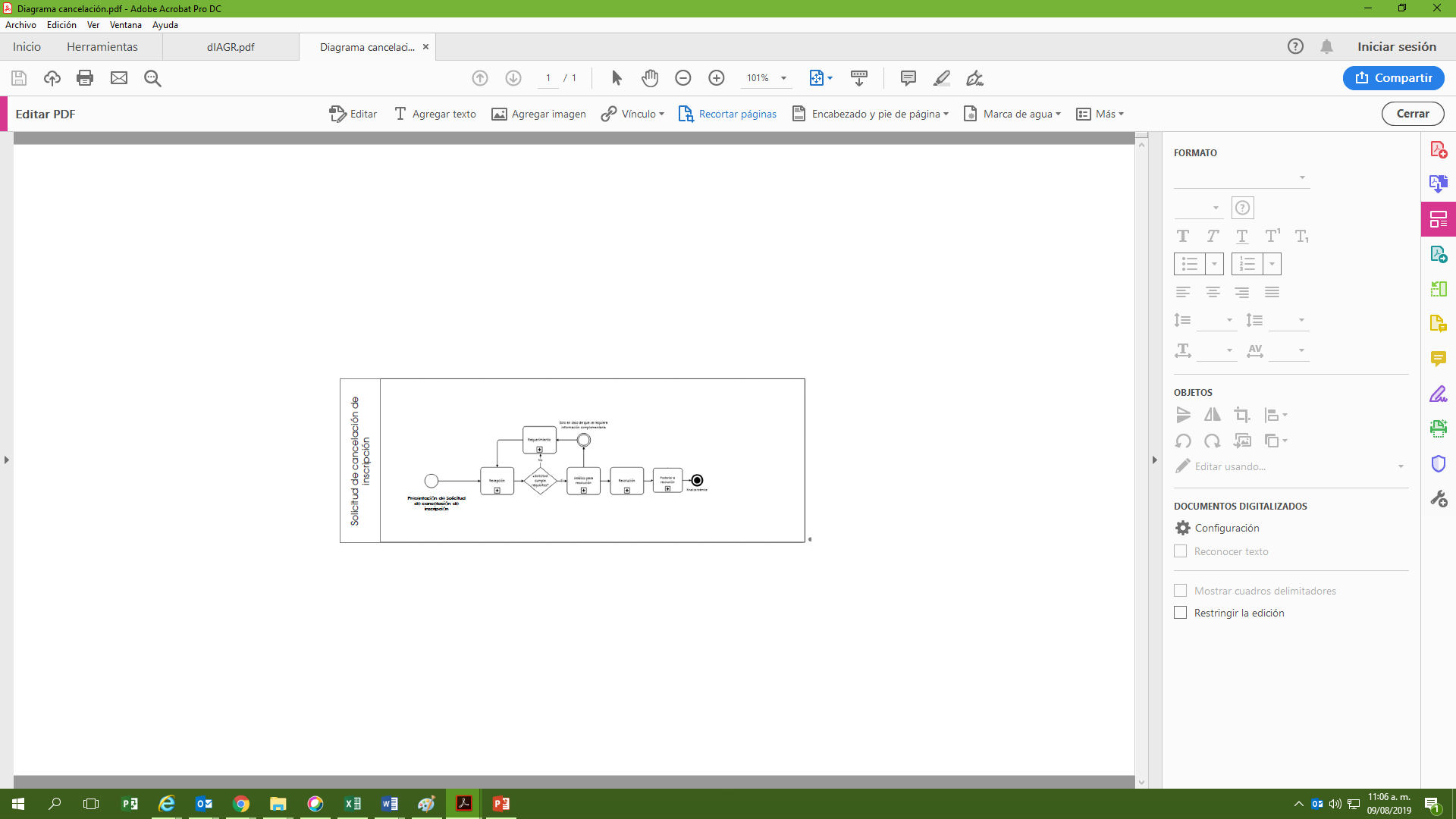 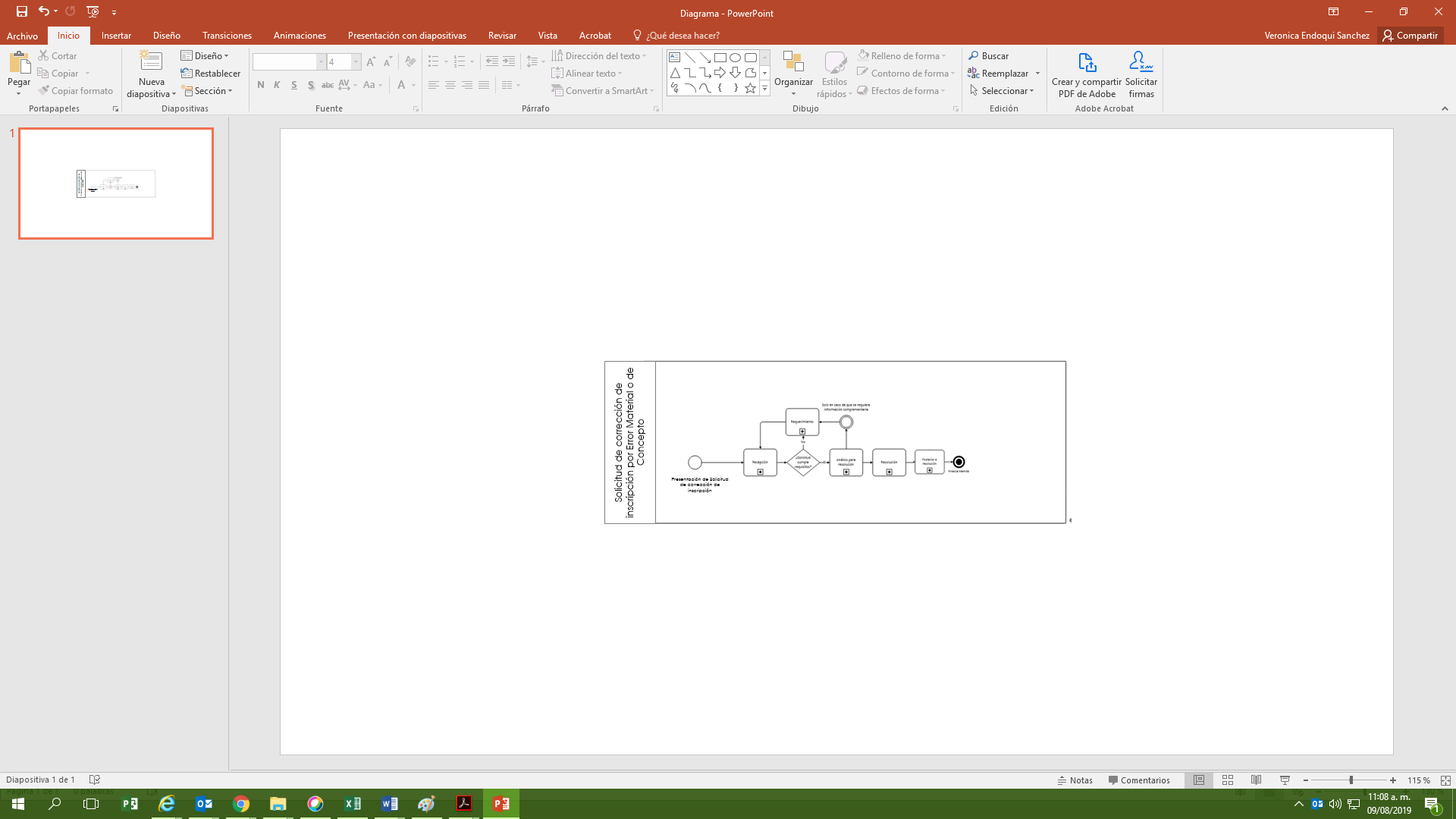 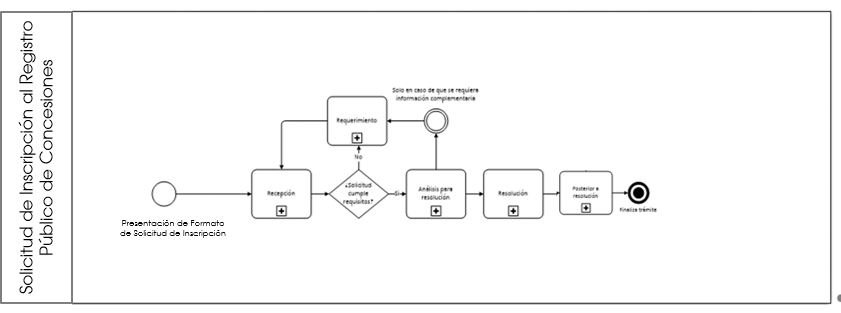 